ОАО «Фонд имущества Санкт-Петербурга» (ИНН 7838332649, адрес: 190000, г. Санкт-Петербург, пер. Гривцова, д. 5, тел.: 8-800-777-57-57, (812)334 26 04, e-mail: ivanova_av@property-fund.ru., далее - Организатор торгов, ОТ), действующее на основании договора поручения с конкурсным управляющим ООО «Анциферовский деревообрабатывающий комбинат» (далее - Должник, 174574, Новгородская область, Хвойнинский р-н, с. Анциферово, ул. Октябрьская, д. 5, ИНН 5316003712, ОГРН 1025300991858) Николаевым В.А. (далее - КУ, почтовый адрес: 174411, Новгородская обл., г. Боровичи, ул. К.Либкнехта, д. 16, т/ф (81664)45-444, электронный адрес: nva53@bk.ru, ИНН 532000001963, член НП СРО АУ «Северо-Запада» (ИНН 7825489593) сообщает о проведении открытых электронных торгов в форме аукциона по продаже имущества Должника. Форма подачи предложений о цене - открытая. Торги проводятся на электронной торговой площадке ОАО «Российский аукционный дом» (далее - Оператор ЭП) (адрес в Интернет: www.lot-online.ru, далее - ЭП).Начало приема предложений по цене имущества (начало торгов) - 10.12.2012 г. в 15:00 (время московское). Начало приема заявок на участие в торгах - 29.10.2012. Окончание приема заявок на участие в торгах - 06.12.2012 г. в 15:00, определение участников торгов - 06.12.2012 г.Имущество реализуется отдельными лотами (73 лота). № лота, наименование, год выпуска, начальная продажная цена ( с учетом НДС): 1. Гидроманипулятор ПЛ-97, г.в. 2004, 11 500 руб.; 2. Гидроманипулятор ПЛ-97-04, г.в. 2005, 356 100 руб.; 3. Станок многопильный одновальный ZRD-12-1, г. в. 2006, 392 100 руб.; 4. Заточной универсальный станок Stehle тип S 30А, г.в. 1975, 36 700 руб.; 5. Пила продольно-распиловочная RGZ-1-450, г.в. 2004, 181 100 руб., 6. Блок сушильных камер CK-60, г.в. 2007, 92 000 руб.; 7. Станок двупильный ленточно-делительный мод. CHS-102М, г.в. 2006, 143 500 руб.; 8. Комплект заточного и разводного оборудования, г.в. 2006, 32 500 руб.; 9. Станок ленточнопильный ZLP-4.25Н с комплектом опор, г.в. 2006,76 700 руб.; 10. Котел водогрейный Луга-М-КВР-2,2, г.в. 2004, 17 500 руб.; 11.Котел водогрейный Луга-М-КВР-2,2, г.в. 2004, 17 500 руб.; 12. Гидроманипулятор с кабиной Loglift-105ST, г.в. 2004, 10 800 руб.; 13. Станок многопильный двухвальный ZRD12 с входным транспортером и выходным раздельным транспортером, г.в. 2006, 377 200 руб.; 14. Станок для дробления технической щепы Farmil, г.в. 2003, 267 500 руб.; 15. Обрезной станок ZRA-2-500, г.в. 2007, 164 200 руб.; 16. Компрессор К-3, г.в. 2006, 53 000 руб.; 17. Станок ШД-18 1990, 134 800 руб.; 18. Разделительный транспортер, г.в. 2007, 94 500 руб.; 19. Станок для переработки горбыля ZRN-500, г.в. 2007, 97 900 руб.; 20. Приводной рольганг со сбрасывателем, г.в. 2007, 108 000 руб.; 21. Станок фрезерный ФСШ-1р, г.в. 2002, 45 000 руб.; 22. Станок заточной OSW 5М, г.в. 2002, 92 400 руб.; 23. Станок 4-х сторонний С-16-51.01, г.в. 2000, 224 800 руб.; 24. Линия оптимизации Оптима 4, г.в. 2005, 223 900 руб.; 25. Станок обрезной циркулярный ЦА-2А, 1980-е г.в., 4 000 руб.; 26. Автоматическая линия сращивания ЛСБ002, г.в. 2005, 439 900 руб.; 27. Автоматический универсальный заточной станок «Rondamat 960», г.в. 2003, 733 200 руб.; 28. УАЗ-2206, г.в. 2003, 47 100 руб.; 29. Полуприцеп МАЗ-9758-30, г.в. 2001, 89 100 руб.; 30. Грузовой тягач седельный MAN TGA 18,410 4x2 BLS, 2005, 1 051 000 руб.; 31. Автогрейдер ГС-10.01, г.в. 1999, 447 700 руб.; 32. Станок продольно-распиловочный PGZ-PN-EL-1-450, г.в. 2003, 146 000 руб.; 33. Седельный тягач КРАЗ 230, г.в. 1992, 55 000 руб.; 34. Четырехсторонняя гидравлическая тележка, г.в. 2003, 70 000 руб.; 35. Автоматический четырехсторонний шестишпиндельный строгально-калевочный станок LMC-623C, г.в. 2003, 785 000 руб.; 36. Станок для заточки и изготовления профильных ножей JC-312, г.в. 2003, 280 000 руб.; 37. Tatra Т815-270R24 автомобиль-сортиментовоз Т6302А, Х52Т6302А60000002, г.в. 2006, 1 650 000 руб.; 38. Tatra Т815-270R24 автомобиль-сортиментовоз Т6302А, Х52Т6302А60000001, г.в. 2006, 110 000 руб.; 39. Пылеулавливающий агрегат, 21 000 руб.; 40. Пылеулавливающий агрегат, 13 500 руб.; 41. Пилорама Р-63, 77 250 руб.; 42. Станок торцовочный, 17 500 руб.; 43. Станок заточной ТЧПА-7, 42 900 руб.; 44. Комплект циклонов, 42 000; 45. Тележка гидравлическая, 1 600 руб.; 46. Заточной станок, 35 000 руб.; 47.Станок многопильный СДМ-3, 7 500 руб.; 48. Механизм открывания ворот, 15 000 руб.; 49. Ворота основные 15 000 руб.; 50. Вентиляторные устройства, 5 000 руб.; 51. Вертикально-cверлильный станок 2М 112, 5 000 руб.; 52. Сверлильный станок, 3 000 руб.; 53.Станок «Штиль», 10 000 руб.; 54. Мотопомпа Вепрь-М, 500 руб.; 55. Мотопомпа, 12 000 руб.; 56. Лесодорожная машина ЛД-30 К-703,г.в. 1985, 370 000 руб.; 57. Автомашина ЗИЛ-131, г.в. 1977, 33 000 руб.; 58. Бетономеситель, 2 000 руб.; 59.Компьютер LG 515 С, 50 руб. 60.Принтер Epson LX-1050+ , 50 руб.; 61. Принтер hp LaserJet 1010, 500 руб.; 62. Принтер hp LaserJet 1320, 500 руб.; 63. Факс Panasonic КХ-FT902, 500 руб.; 64. Комп. Samsung SyncMaster 795 DF, 500 руб.; 65. С-к усозарезной D, 39 000 руб.; 66. Заточной станок, 10 000 руб.; 67. Трансформатор сварочный, 14 800 руб.; 68. Околорамное оборудование, 20 000 руб.; 69. Околорамное оборудование, 20 000 руб.; 70. Эл/двигатель, 5 000 руб.; 71.Двигатель, 500 руб.; 72. Кормораздатчик, 15 000 руб.; 73. Экскаватор ЕК-14, ПСМ - ВВ 675856, г.в. 2006, 1 200 000 руб.Обременение лотов: 1-32 - залог в ОАО «Сбербанк России», 33-73 - залог в ЗАО «НКБ «Славянбанк»» (прекращается в соотв. со ст. 18.1. 127-ФЗ от 26.10.2002 после продажи); лоты 3, 7, 13, 14, 15, 29, 30 - в аренде ЗАО «Любанское деревообрабатывающее предприятие» (договор №111111/СБ от 11.09.11) и расположены по адресу: производственная база «Дальсвязь», Лужское шоссе 78 км, г. Любань, Тосненский р-н, Ленинградская область; лот 73 - в аренде ООО «Компания Аксиома» (договор №200412/Сл от 27.04.2012 г.) и расположен по адресу: Новгородская область, г. Малая Вишера, ул. Германа Титова, дом 11 г. Местонахождение остального имущества: Новгородская обл., Хвойнинский р-н, с. Анциферово, ул. Октябрьская, д. 5. Ознакомление с лотами - в течение 25 рабочих дней, с 29.10.2012 г., т.: (812)334-26-04.Шаг аукциона (величина повышения начальной цены) - 5% от начальной цены соответствующего лота. Для участия в торгах претендент обязан внести задаток в размере 20% от начальной цены соответствующего лота. Задаток должен поступить на счет ОТ не позднее 05.12.2012. Реквизиты счета для внесения задатка: Реквизиты счета для внесения задатка: счет №40702810635000042666 в ОАО «Банк «Санкт-Петербург», кор/счёт 30101810900000000790, БИК 044030790, получатель - ОАО «Фонд имущества Санкт-Петербурга» (ИНН 7838332649, КПП 783801001).Фактом внесения денежных средств в качестве задатка на участие в торгах претендент подтверждает согласие со всеми условиями проведения торгов, опубликованными в настоящем сообщении, и условиями договора о задатке (договора присоединения), опубликованными на ЭП.К участию в торгах допускаются любые юр. и физ. лица, представившие в установленный срок заявку на участие в торгах (подается посредством ЭП (через личный кабинет и принимается Оператором ЭП), оформляется в форме электронного документа, подписывается электронной цифровой подписью участника торгов и должна содержать сведения и приложения согласно требованиям пункта 4.3 Приложения №1 к Приказу Минэкономразвития РФ №54 от 15.02.2010 г.): а) обязательство участника открытых торгов соблюдать требования, указанные в сообщении о проведении открытых торгов; б) действительную на день представления заявки на участие в торгах выписку из ЕГРЮЛ или засвидетельствованную в нотариальном порядке копию такой выписки (для юр. лица), действительную на день представления заявки на участие в торгах выписку из ЕГРИП или засвидетельствованную в нотариальном порядке копию такой выписки (для индивидуального предпринимателя), копии документов, удостоверяющих личность (для физ. лица), надлежащим образом заверенный перевод на русский язык документов о государственной регистрации юр. лица или государственной регистрации физ. лица в качестве индивидуального предпринимателя в соответствии с законодательством соответствующего государства (для иностранного лица), копию решения об одобрении или о совершении крупной сделки, если требование о необходимости наличия такого решения для совершения крупной сделки установлено законодательством РФ и (или) учредительными документами юр. лица и если для участника открытых торгов приобретение имущества (предприятия) или внесение денежных средств в качестве задатка являются крупной сделкой; в) фирменное наименование (наименование), сведения об организационно-правовой форме, о месте нахождения, почт. адрес (для юр. лица), ФИО, паспортные данные, сведения о месте жительства (для физ. лица), номер телефона, адрес электронной почты, ИНН. г) копии документов, подтверждающих полномочия руководителя (для юр. лиц); д) сведения о наличии или об отсутствии заинтересованности заявителя по отношению к должнику, кредиторам, КУ и о характере этой заинтересованности, сведения об участии в капитале заявителя КУ, саморегулируемой организации арбитражных управляющих, членом или руководителем которой является КУ.Победитель торгов - лицо, предложившее наиболее высокую цену за лот. Решение ОТ об определении победителя торгов принимается в день подведения результатов торгов (протокол размещается на ЭП). Проект договора купли-продажи (далее - ДКП) размещен на ЭП. ДКП заключается с победителем торгов в течение 5 дней с даты получения им ДКП от КУ, подлежащего направлению в адрес победителя торгов в течение 5 дней с даты подведения итогов торгов. Оплата - в течение 30 дней со дня подписания ДКП на счет, указанный в ДКП.78030043243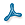 Это объявление опубликовано в газете "Коммерсантъ" №203 от 27.10.2012, на стр. 64
Подробнее: http://www.kommersant.ru/doc/2054267